INDICADOR MENSUAL DEL CONSUMOPRIVADO EN EL MERCADO INTERIOrMARZO DE 2022En marzo de 2022 y con cifras desestacionalizadas, el Indicador Mensual del Consumo Privado en el Mercado Interior (IMCPMI) aumentó en términos reales 0.7 % a tasa mensual. Indicador Mensual del Consumo Privado en el Mercado Interior (Índice base 2013=100)Fuente: INEGI.Por componente y con datos ajustados por estacionalidad, en marzo de 2022 el consumo de bienes y servicios de origen nacional y el de bienes de origen importado incrementaron 0.7 % cada uno.En marzo de 2022, con cifras desestacionalizadas y a tasa anual, el IMCPMI se elevó 8.5 por ciento. A su interior, el gasto en bienes de origen importado ascendió 14.6 % y el gasto en bienes y servicios nacionales creció 7.8 % (el de los servicios subió 11.2 % y el de los bienes 4.4 por ciento).Indicador Mensual del Consumo Privado en el Mercado Interiormarzo de 2022cifras desestacionalizadasNota:	Las series desestacionalizadas de los principales agregados del consumo     privado en el mercado interior se calculan de manera independiente a la de sus componentes.Fuente: INEGI.Nota al usuarioEste indicador se actualiza una vez que se dispone de la información estadística más reciente de las encuestas, los registros administrativos y los datos primarios. En esta ocasión, también se consideró la versión revisada de las Cuentas de Bienes y Servicios 2020. Como resultado de incorporar dicha información, se identifican diferencias en los niveles de los índices y variaciones que se  publicaron oportunamente. La actualización se hace con base en los Lineamientos de cambios a la información divulgada en las publicaciones estadísticas y geográficas del Instituto Nacional de Estadística y Geografía (INEGI) y se complementan con las Normas Especiales para la Divulgación de Datos del Fondo Monetario Internacional (FMI). La tasa de no respuesta en la captación de las encuestas económicas que se consideraron para la integración del IMCPMI en marzo de 2022 registró porcentajes apropiados de acuerdo con el diseño estadístico de las muestras. Contar con los registros administrativos y con los datos primarios que divulga el Instituto permite generar estadísticas precisas y con niveles altos de cobertura.Para las actividades agropecuarias, petroleras, de energía, gas, agua, servicios financieros y del gobierno, los datos se complementaron con registros administrativos provenientes de las empresas y de las Unidades del Estado que se recibieron oportunamente vía correo electrónico y por internet. Para consultas de medios y periodistas, contactar a: comunicacionsocial@inegi.org.mx o llamar al teléfono (55) 52-78-10-00, exts. 1134, 1260 y 1241.Dirección de Atención a Medios / Dirección General Adjunta de Comunicación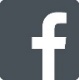 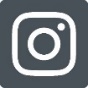 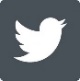 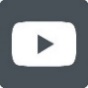 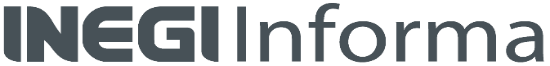 ANEXONota técnicaPrincipales resultadosCifras desestacionalizadasEn marzo de 2022, el Indicador Mensual del Consumo Privado en el Mercado Interior (IMCPMI) aumentó 0.7 % en términos reales con relación a febrero.Cuadro 1Indicador Mensual del Consumo Privado en el Mercado Interiormarzo de 2022cifras desestacionalizadasNota:	Las series desestacionalizadas de los principales agregados del consumo     privado en el mercado interior se calculan de manera independiente a la de sus componentes.Fuente: INEGI.Gráfica 1Indicador Mensual del Consumo Privado en el Mercado Interior (Índice base 2013=100)Fuente: INEGI.Por componente y con datos ajustados por estacionalidad, de febrero a marzo de 2022, el consumo de bienes y servicios de origen nacional y el de bienes de origen importado incrementaron 0.7 % cada uno.Gráfica 2Consumo de bienes y servicios de origen nacional(Índice base 2013=100) Fuente: INEGI.Gráfica 3Consumo de bienes de origen importado (Índice base 2013=100)Fuente: INEGI.Cifras originales Cuadro 2Indicador Mensual del Consumo Privado en el Mercado Interior (Variación porcentual anual)P/ Cifras preliminares.Fuente: INEGI.Nota al usuarioEste indicador se actualiza una vez que se dispone de la información estadística más reciente de las encuestas, los registros administrativos y los datos primarios. En esta ocasión, también se consideró la versión revisada de las Cuentas de Bienes y Servicios 2020. Como resultado de incorporar dicha información, se identifican diferencias en los niveles de los índices y variaciones que se  publicaron oportunamente. La actualización se hace con base en los Lineamientos de cambios a la información divulgada en las publicaciones estadísticas y geográficas del Instituto Nacional de Estadística y Geografía (INEGI) y se complementan con las Normas Especiales para la Divulgación de Datos del Fondo Monetario Internacional (FMI). La tasa de no respuesta en la captación de las encuestas económicas que se consideraron para la integración del IMCPMI en marzo de 2022 registró porcentajes apropiados de acuerdo con el diseño estadístico de las muestras. Contar con los registros administrativos y con los datos primarios que divulga el Instituto permite generar estadísticas precisas y con niveles altos de cobertura.Para las actividades agropecuarias, petroleras, de energía, gas, agua, servicios financieros y del gobierno, los datos se complementaron con registros administrativos provenientes de las empresas y de las Unidades del Estado que se recibieron oportunamente vía correo electrónico y por internet. Por otra parte, se informa que las cifras desestacionalizadas y de tendencia-ciclo pueden estar sujetas a revisiones por el impacto de la emergencia sanitaria de la COVID-19. La estrategia que siguió el INEGI fue revisar cada serie de tiempo y analizar la necesidad de incluir algún tratamiento especial, como el de Outliers, en los modelos de ajuste estacional para los meses de la contingencia. Lo anterior con el objetivo de que los grandes cambios en los datos originales no influyeran de manera desproporcionada en los factores estacionales utilizados.Nota metodológicaEl IMCPMI mide el comportamiento del gasto realizado por los hogares en bienes y servicios de consumo, tanto de origen nacional como importado. Este permite dar seguimiento de forma mensual al componente más significativo del PIB por el lado de la demanda.Los datos del IMCPMI están disponibles en una serie larga desde enero de 1993 y se expresan en índices de volumen físico con base fija en el año 2013=100. Su cobertura geográfica es nacional y mide exclusivamente el consumo privado en el mercado interior. Se identifica el gasto realizado en bienes y en servicios de origen nacional, así como en bienes de origen importado. En el caso de los bienes, se establece una  diferenciación por su durabilidad, y se los clasifica en duraderos, semiduraderos y no duraderos.  Después se distingue cada una de estas categorías con base en su origen, nacional o importado. La cobertura de este indicador es de 95.2 % en el año 2013, año base de los productos del Sistema de Cuentas Nacionales de México (SCNM).La información estadística que respalda el cálculo de los índices mensuales de volumen físico del consumo privado en el mercado interior proviene de distintas fuentes:Estadísticas mensuales elaboradas por el propio Instituto como la Encuesta Mensual de la Industria Manufacturera (EMIM), la Encuesta Mensual sobre Empresas Comerciales (EMEC), la Encuesta Mensual de Servicios (EMS), Registros del Comercio Exterior e Índices Nacionales de Precios al Productor (INPP) y al Consumidor (INPC).Estadísticas producidas por fuentes externas al Instituto, como las series de corto plazo provenientes de cámaras, asociaciones de productores, organismos y empresas públicas y privadas y las estadísticas derivadas de registros administrativos. Entre estos destacan: Petróleos Mexicanos; Comisión Federal de Electricidad; Asociación Mexicana de la Industria Automotriz, A. C.; Banco de México, y Bureau of Labor Statistics.Cuantificación de aquellas actividades vinculadas con la producción de bienes que no cuentan con información de ventas. Para estas se utiliza el índice de volumen físico calculado para la producción en el proceso del Indicador Mensual de la Actividad Industrial.El indicador mensual se elabora con el SCIAN 2013, en su última versión disponible,  con los criterios metodológicos, clasificadores y datos fuente que se emplean en los cálculos anuales y trimestrales del consumo privado total.Para evitar los problemas derivados del uso de metodologías y fuentes de información diferentes, se alinean los cálculos de corto plazo. Se utiliza la técnica Denton, a nivel de clase de actividad económica, con las cifras anuales de las Cuentas de Bienes y Servicios del SCNM, cuya ventaja es incluir información más completa y un mayor número de datos. Lo anterior evita que aquellos resultados que puedan diferir en su grado de cobertura o en la fecha de su disponibilidad, pero nunca en su base conceptual, se interpreten de diferente manera.La mayoría de las series económicas se ven afectadas por factores estacionales: efectos periódicos que se repiten cada año y cuyas causas son ajenas a la naturaleza económica de las series. Estas pueden ser: las festividades, meses más largos que otros, las vacaciones escolares, el clima y otras fluctuaciones estacionales como la elevada producción de juguetes en los meses previos a la Navidad.La desestacionalización o ajuste estacional de series económicas consiste en remover estas influencias intra-anuales periódicas: su presencia dificulta diagnosticar y describir el comportamiento de una serie económica, pues no permite comparar adecuadamente un determinado mes con el inmediato anterior.  Analizar la serie desestacionalizada ayuda a realizar un mejor diagnóstico y pronóstico de su evolución, pues en el corto plazo, identifica la posible dirección de los movimientos que pudiera tener la variable en cuestión. Las series originales se ajustan estacionalmente mediante el paquete estadístico X-13ARIMA-SEATS. Para conocer la metodología consúltese la siguiente liga:https://www.inegi.org.mx/app/biblioteca/ficha.html?upc=702825099060Las especificaciones de los modelos utilizados para realizar el ajuste estacional están disponibles en el Banco de Información Económica. Selecciónese el icono de información  correspondiente a las «series desestacionalizadas y de tendencia-ciclo» del IMCPMI.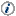 Con base en los indicadores de corto plazo del Sistema de Cuentas Nacionales de México, el INEGI genera la información contenida en este documento y la da a conocer en el Calendario de Difusión de Información Estadística y Geográfica y de Interés Nacional.Las series del IMCPMI pueden consultarse en la sección PIB y Cuentas Nacionales de México y en el BIE, en la página del INEGI: https://www.inegi.org.mx ConceptoVariación porcentual respecto:Variación porcentual respecto:ConceptoAl mes previoA igual mes 
de 2021Total0.78.5Nacional0.77.8Bienes0.54.4Servicios1.311.2Importado0.714.6 Bienes0.714.6ConceptoVariación porcentual respecto:Variación porcentual respecto:ConceptoAl mes previoA igual mes 
de 2021Total0.78.5Nacional0.77.8Bienes0.54.4Servicios1.311.2Importado0.714.6 Bienes0.714.6Concepto2022P/2022P/ConceptoMarzoEne-MarTotal8.88.6Nacional8.07.8Bienes4.83.8Duraderos-3.50.7Semi duraderos4.72.8No duraderos6.04.4Servicios11.311.9 Importado14.115.0Bienes14.115.0Duraderos17.321.4Semi duraderos25.730.3No duraderos5.82.5